statutární město Ostrava	Žádostměstský obvod Poruba, Úřad městského obvodu odbor výstavby a životního prostředíŽádost o výpůjčku pozemkuŽadatelJméno, příjmení:	Titul:	Firma:Datum narození:	IČ:	DIČ:Ulice, číslo:	Město:	PSČ:DORUČOVACÍ ADRESA*Ulice, číslo:	Město:	PSČ:Telefonní číslo:	E-mail:Právní forma:	□  právnická osoba	□  fyzická osoba	□ fyzická osoba podnikajícíPředmět žádostiPozemek/část pozemku* parc. číslo:	Výměra:	m2Katastrální území:Účel výpůjčky:Doba výpůjčky:Datum a podpis (razítko) žadateleK žádosti přikládám/e:Snímek se zakreslením požadované plochyPlnou moc k zastupování*Další podklady dle vlastního uvážení* Nehodící se škrtněte.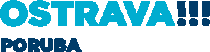 Klimkovická 55/28, 708 56 Ostrava-PorubaIČ 00845451  DIČ CZ00845451poruba.ostrava.cz	Číslo účtu: 19-1649335379/0800